Аналитическая справка по результатам внутренней системы оценки качества образования в муниципальном дошкольном образовательном учреждении детском саду № 46 за 2022-2023 учебный годНаправления и цели оценочной деятельности в муниципальном дошкольном образовательном учреждении детском саду № 46 закрепляет Положение о внутренней системе оценки качества образования, утвержденное приказом от 07.06.2022                          № 01- 15/48-05. Основания для проведения ВСОКО: -Приказ "О создании внутренней системы оценки качества образования в муниципальном дошкольном образовательном учреждении детском саду № 46" от 07.06.2022 №01-15/48-03 - Приказ "О создании рабочей группы по разработке внутренней системы оценки качества образования в муниципальном дошкольном образовательном учреждении детском саду № 46" от 07.06.2022 № 01-15/48-04 -Приказ "Об утверждении плана деятельности рабочей группы ВСОКО" от 07.06.2022 № 01-15/48-02Определение качества образования осуществлялось рабочей группой из числа работников детского сада в процессе проведения контрольно- оценочных действий. На основании полученных рабочей группой данных о качестве объектов ВСОКО составлена настоящая Аналитическая справка, в которой представлены выводы о качестве условий реализации ООП, условий реализации образовательного процесса, профессиональной компетентности педагогов, соблюдения требований по присмотру и уходу.Цель ВСОКО: получение и распространение достоверной информации о состоянии и результатах образовательной деятельности детского сада, о степени соответствия ФГОС ДО, тенденциях изменения качества дошкольного образования, дополнительного образования и причинах, влияющих на его уровень, для формирования основы принятия управленческих решений администрацией для дальнейшего развития образовательного учреждения.Объекты ВСОКО:-Качество содержания и организации образовательной деятельности в дошкольной организации.-Качество условий, которые созданы для реализации образовательной деятельности.           -Качество результатов, которые были достигнуты в ходе образовательной    деятельности.Отчет о результатах ВСОКО подготовлен в целях обеспечения доступности и открытости информации общеобразовательного учреждения в соответствии со следующими документами:Федеральный закон "Об образовании в Российской Федерации" от 29.12.2012 N 273- ФЗ.Приказ Министерства образования и науки РФ от 14 июня 2013 г. N 462 "Об утверждении Порядка проведения самообследования образовательной организацией" (с изменениями и дополнениями от 14 декабря 2017 г.).Приказ Министерства образования и науки РФ от 10 декабря 2013 г. N 1324 "Об утверждении показателей деятельности образовательной организации, подлежащей самообследованию"(с изменениями и дополнениями)Общие сведения о дошкольном образовательном учреждении1. Процедура оценки качества образования в ДОО (или Процедура реализации ВСОКО)1.1. Оценка качества основной образовательной программы дошкольного образования(ООП ДО)В детском саду реализуются:Основная общеобразовательная программа-образовательная программа дошкольного образования муниципального дошкольного образовательного учреждения детского сада № 46 (ООП ДО).Муниципальное дошкольное образовательное учреждение детский сад № 46 в 2022 – 2023 учебном году реализовывало Основную общеобразовательную программу- образовательную программу дошкольного образования детского сада № 46 в 5-ти группах общеразвивающей направленности (118 человек). В детском саду созданы условия для реализации (ООП ДО) детского сада № 46 в соответствии с Федеральными государственными образовательными стандартами дошкольного образования (ФГОС ДО). Объём обязательной части Программы составляет 60% от её общего объёма, а части, формируемой участниками образовательных отношений – 40%. Программа спроектирована как программа позитивной социализации и индивидуализации развития детей дошкольного возраста и определяет комплекс основных характеристик дошкольного образования (объём, содержание и планируемые результаты в виде целевых ориентиров дошкольного образования), организационно- педагогические условия образовательного процесса. Содержание Основной образовательной программы определено совокупностью образовательных областей, которые обеспечивают разностороннее развитие детей с учетом их возрастных и индивидуальных особенностей по пяти основным направлениям: физическому,социально-личностному, познавательному, речевому и художественно-эстетическому развитию. Содержание ООП выстроено в соответствии с научными принципами и подходами, обозначенными ФГОС ДО: развивающего обучения, научной обоснованности и практической применимости, полноты и достаточности, интеграции образовательных областей, комплексно-тематического подхода. Целевая направленность, содержательный и организационный компонент ООП ДО разработана, на основе учета потребностей и возможностей всех участников образовательных отношений и соответствует ФГОС ДО.Все программы разработаны в соответствии с требованиями основных законодательных документов, с учетом потребностей, способностей, интересов и инициативы воспитанников детского сада.Педагоги принимают участие в профессиональном обсуждении проектов программ.К общественному обсуждению программ привлекается родительская общественность.Полный текст и краткая презентация реализуемых программ размещены на сайте детского сада.Образовательные программы постоянно совершенствуются.  Ежегодно исследуется социальный заказ родителей, как законных представителей воспитанников, на образовательные услуги; их мнение анализируется и учитывается при разработке новых программ и дальнейшем повышении качества образовательной деятельности по реализуемым программам.Выводы: Внутренняя оценка качества образовательных программ, реализуемых в детском саду составляет 3 балла, это значит, что на данный момент оценка программы обеспечивает полное выполнение требований ФГОС ДО и других нормативно-правовых актов, регулирующих деятельность дошкольного образования.1.2.Оценка психолого-педагогических условийПри проведении оценки психолого-педагогических условий  реализации основной образовательной программы дошкольного образования были применены процедуры:наблюдение за организацией образовательной деятельности в детском саду;наблюдение за процессом  взаимодействия  всех	участников образовательных отношений;анализ документации образовательной деятельности;анкетирование родителей; Инструментом для этого являются:карта оценки деятельности педагогов по созданию психолого- педагогических условий развития детей.-карта	оценки	эффективности	организации	самостоятельной	детской деятельности.-анкеты	родительской	удовлетворенности	психолого	–	педагогическими условиями реализации ООП ДО и образовательных запросов семьи.В ходе контрольно-оценочной деятельности было установлено: задачи психолого- педагогической работы по формированию физических,интеллектуальных и личностных качеств детей решаются интегрировано в ходе освоения всех образовательных областей наряду с задачами,  отражающими специфику каждой образовательной области.Повышению качества образовательной работы с детьми способствует рационально организованная в группах развивающая среда, создающая условия для совместной деятельности детей и педагогов и позволяющая варьировать способы и формы организации их жизнедеятельности.Эффект и поддержка положительного эмоционального фона создается за счет вариативного и рационального использования помещений как групповых комнат, так и помещений детского сада в целом.Посещение нерегламентированной деятельности и занятий педагогов показало, что большинство сотрудников создают и поддерживают  доброжелательную атмосферу в группе, способствует установлению доверительных отношений с детьми:общаются с детьми дружелюбно, уважительно, вежливо, ласково;поддерживают доброжелательные отношения между детьми;голос взрослого не доминирует над голосами детей, в группе наблюдается естественный шум;взрослые не прибегают к негативным дисциплинарным методам, которые обижают, пугают или унижают детей;в индивидуальном общении с ребенком выбирают позицию «глаза на одном уровне»;учитывают потребность детей в поддержке взрослых;чутко реагируют на инициативу детей в общении, учитывают их возрастные и индивидуальные особенности;уделяют специальное внимание детям с особыми потребностями;при коррекции поведения детей чаще пользуются поощрением, поддержкой, чем порицанием изапрещением.Для формирования и поддержки положительной самооценки, уверенности в собственных возможностях и способностях дошкольников в группах используются ситуации успеха.В течение года в нашем детском саду проводились тематические праздники«День матери», «Праздник Осени», «День отца», «Новый год», «День защитников Отечества», «8 марта», «День Победы», «Выпускной бал», в процессе подготовки и проведения таких праздников раскрываются многогранные таланты наших воспитанников.В образовательной деятельности педагоги используют формы работы с детьми: совместная, индивидуальная образовательная деятельность, самостоятельная деятельность детей в центрах активности, проектная деятельность.При планировании образовательной деятельности педагоги учитывают результаты мониторинга индивидуальных достижений детей.Взрослые с уважением относятся к результатам детской деятельности (рисунки, поделки, аппликации) и предоставляют им возможность разместить свое творчество на стендах «Наше творчество» в групповых приемных, а также в оформлении группы. Анкетирование	родителей	показало,	что	96	%	родителей	полностью удовлетворены качеством психолого – педагогических условий реализации ООП ДО вдетском саду.«Минусом» в обеспечении качества образования в данного направлении образовательной деятельности детского сада является то, что в штате сотрудников нет ставки педагога-психолога.Выводы: Внутренняя оценка качества психолого- педагогических условий составляет 3 балла, это означает, что большинство педагогов показали хороший уровень построения образовательной деятельности на основе взаимодействиявзрослых с детьми, ориентированного на интересы и возможности каждого ребенка и учитывающего социальную ситуацию его развития.Требуется усиление методической работы по вопросам создания психолого- педагогических условий реализации ООП ДО с той частью педагогов, которые не до оценивают важности данного направления образовательной деятельности в работе детского сада.Оценка развивающей предметно-пространственной средыРазвивающая предметно-пространственная среда групп организована в виде центров активности, оснащенных соответствующим развивающим материалом. Образовательная среда создана с учетом возрастных возможностей детей, зарождающихся половых склонностей и интересов и конструируется таким образом, чтобы ребенок в течение дня мог найти для себя увлекательное дело, занятие по интересам.Дети имеют свободный доступ к играм и игрушкам, полки в центрах активности расположены на уровне руки ребенка, а сохранность материалов и оборудования ежедневно контролируется воспитателем и помощником воспитателя и, по мере необходимости, своевременно ремонтируется. Мебель в группе подобрана в соответствии с нормами СанПиН, ростом детей, отвечает требованиям безопасности, прочно закреплена.Развивающая предметно-пространственная среда организована с учетом требований ФГОС по пяти образовательным областям, каждая из которых представлена определенными видами детской деятельности, в соответствии с основной образовательной программой детского сада.В группах созданы условия для самостоятельной, художественной, творческой, театрализованной, двигательной деятельности. В оформлении детского сада использованы работы, изготовленные в совместной деятельности педагогов с детьми и родителями.Территория детского сада – важное составляющее звено развивающейпредметно – пространственной среды. Игровые площадки соответствуют гигиеническим требованиям и обеспечивают удовлетворение потребностей детей в движении и развитии. Покрытие групповой площадки с утрамбованным грунтом, не оказывающего вредного воздействия на детей. Для защиты детей от солнца и осадков имеются теневые навесы. На игровых площадках имеется игровое оборудование для обеспечения двигательной активности, для сюжетно-ролевых игр, клумбы, малые скульптурные формы. В свободном доступе воспитанников имеется игровое оборудование для сюжетно- ролевых, дидактических и игр с водой и песком, для подвижных игр и трудовой деятельности, для художественно -эстетического, познавательного и речевого развития.Проблемы по оснащению предметно-пространственной среды:необходимо более полное оснащение детского сада интерактивным оборудованием (мультимедийные проекты, экраны, интерактивные доски, программное обеспечение);пополнение	прогулочных	участков	современным	безопасным	игровым	и физкультурным оборудованием;оснащение групповых помещений современными пособиями, играми.Выводы: Внутренняя оценка качества РППС составляет 3 балла, это показатель среднего уровня, среда отвечает требованиям ФГОС ДО и соответствует содержанию образовательных программ, реализуемых в детском саду. Но требуется работа по ее совершенствованию. Необходимо пополнять развивающую предметно-пространственную среду новыми современными развивающими играми и игрушками.1.4. Оценка кадровых условий реализации основной образовательной программы дошкольного образования (ООП ДО)Детского сада № 46 укомплектовано квалифицированными кадрами, в том числе руководящими, педагогическими, учебно-вспомогательными, административно- хозяйственными работниками.Квалификация педагогических и учебно-вспомогательных работников соответствует квалификационным характеристикам, установленным в Едином квалификационном справочнике должностей руководителей, специалистов и служащих.Образовательный процесс осуществляли 17 педагогов из них:старший воспитатель – 1;воспитатели – 9;музыкальный руководитель - 1;учитель-логопед – 1.Таблица данных образования, квалификации педагоговХарактеристика кадрового состава (стаж педагогических работников):В период 2022-2023 года детский сад укомплектован педагогическими кадрами – на 100%. Педагогический коллектив детского сада стабилен по своему составу. По стажу работы педагогический коллектив представляет собой преобладание опытных педагогов, что позволяет сохранять и передавать традиции, способствует обмену опытом и повышению профессионализма работников внутри учреждения.План аттестационных мероприятий на 2022-2023 учебный год  выполнен  в полном объеме:1 педагог подтвердил первую квалификационную категорию;Кадровая политика детского сада направлена на развитие профессиональной компетентности педагогов: все педагоги в течение последних трех лет прошли КПК. В детском саду работает стабильный кадровый состав, способный эффективно осуществлять поставленные цели и задачи.Детский сад является экспериментальной площадкой по апробации и внедрению в образовательную деятельность программно-методического комплекса «Воробышки и программы «Первые шаги».Все педагоги с высшим и средним специальным образованием, квалификационные категории имеют 91 % педагогов.Выводы: Внутренняя оценка качества кадровых условий составляет 3 балла, что в большей степени соответствует требованиям, это показатель хорошего уровня развития кадрового потенциала.Требуется работа по мотивации педагогов к профессиональной и творческой самореализации посредством расширения спектра применяемых технологий, в том числе ИКТ-технологий.1.4.1. Оценка качества специальных кадровых условий реализации адаптированной образовательной программы (при наличии детей с ОВЗ).В муниципальном дошкольном образовательном учреждении детском саду № 46 детей с ОВЗ нет.1.5. Оценка материально-технических условий реализации основной образовательной программы дошкольного образования (ООП ДО).  Анализ финансовых условий.В рамках контрольно-оценочных процедур было установлено: материально- техническая база реализации ООП ДО соответствует действующим санитарным и противопожарным нормам, нормам охраны труда работников детского сада.Безопасность в детском саду обеспечена кнопкой тревожной сигнализации, дежурством вахтеров в рабочее время и дежурством сторожей в ночное время, в выходные и праздничные дни. С детьми и персоналом 1 раз в квартал отрабатываются навыки безопасной эвакуации при возникновении чрезвычайных ситуаций, ежегодно проводится обучение ответственных лиц. С сотрудниками проводятся семинары – практикумы по правильному пользованию огнетушителем. Установлена система предупреждения пожаров с автоматическим оповещением пульта пожарной охраны. Функционирует служба ЧОП «Матодор»Оценка медико-социального обеспечения показала его соответствие предъявляемым требованиям. В детском саду имеется медицинский кабинет, оснащение кабинета позволяет качественно решать задачи медицинского обслуживания детей.Питание детей организовано строго в соответствии с требованиями СанПиН и утверждено заведующим.В детском саду имеется необходимый дидактический материал, библиотека методический литературы. Сформирована информационно-методическая база, приобретена необходимая методическая литература, дидактический и демонстрационный материал для реализации образовательной программы.Основными элементами информационно-образовательной среды являются:информационно-образовательные ресурсы в виде печатной продукции;информационно-образовательные ресурсы на сменных носителях;информационно-образовательные ресурсы Интернета.Все технические средства обучения,  учебно-методические  комплекты, наглядный и демонстрационный материал, имеющиеся в дошкольном учреждении, соответствуют санитарно-гигиеническим нормам и требованиям, техническое оборудование имеет все необходимые документы и сертификаты качества и используются в соответствии с принципом необходимости и достаточности для организации образовательной работы.Количество и соотношение возрастных групп детей в учреждении определено учредителем, исходя из их предельной наполняемости и гигиенического норматива площади на одного ребенка в соответствии с требованиями СанПиН.В детском саду созданы условия для полноценного воспитания и развития воспитанников:            Функционируют:            -музыкально-физкультурный зал - 2;- кабинет музыкального развития - 1;-кабинет логопеда-1;-групповые ячейки - 8 (в трех корпусах);-методический кабинет - 1;-медицинский кабинет – 1.На территории детского сада оформлены участки с прогулочными верандами, цветники, спортивная площадка.Вывод: анализ соответствия материально-технического обеспечения реализации ООП ДО требованиям, предъявляемым к участку, зданию, помещениям показал высокий уровень 3 балла:в каждой возрастной группе предоставлено отдельное просторное,  светлое помещение, в котором обеспечивается оптимальная  температура  воздуха, канализация и водоснабжение;помещения оснащены необходимой мебелью, подобранной в соответствии с возрастными и индивидуальными особенностями воспитанников.Детский сад постоянно работает над укреплением материально-технической базы.1.5.1. Оценка качества специальных материально-технических условий реализации адаптированной образовательной программы (при наличие детей с ОВЗ) В муниципальном дошкольном образовательном учреждении детском саду № 46 детей с ОВЗ нет1.6. Оценка финансовых условий реализации основной образовательной программы дошкольного образования (ООП ДО)Финансирование детского сада №46 осуществляется из регионального и муниципального бюджета (финансирование производится на выплату заработной платы, оплату коммунальных услуг, приобретение хозяйственных товаров и медикаментов, выполнение услуг по содержанию движимого и недвижимого имущества). Финансирование детского сада осуществляется на основании бюджетной сметы расходов и муниципального задания на 2022 год и плановый период на 2022-2023 г. Финансово-экономическое обеспечение введения ФГОС ДО строится в соответствии Планом финансово – хозяйственной деятельности на 2022 г., где определен объем расходов, необходимых для реализацииООП ДО, механизм его формирования.Внутренняя оценка качества финансовых условий составляет 2,4, что в большей степени соответствует требованиям.Выводы: Внутренняя оценка качества материально- технических  условий составляет 2,5 - это показатель среднего уровня развития материально- технической базы. Материально-техническая база позволяет обеспечивать государственные гарантии прав граждан на получение общедоступного и бесплатного дошкольного образования;  обеспечивать  образовательному учреждению возможность выполнения федерального государственного образовательного стандарта дошкольного образования и условиям реализации ООП ДО.Детский сад испытывает дефицит технических средств обучения  и оснащения образовательной деятельности /компьютеры, ноутбуки, проекторы/, требуется обновление и дополнение музыкального и физкультурного оборудования.1.7. Анкета для выявления удовлетворённости родителей качеством образовательных услуг          Анализируя результаты анкет по «Рейтинговой методике изучения популярности детского садаглазами семьи» (составили Арнаутова Е.П., Белая К.Ю., Баринова Н.М.) выяснилось, что степеньудовлетворенности родителей (законных представителей) образовательным потенциаломучреждения составляет 96 %.Результаты анкетирования родителей (законных представителей) образовательного учрежденияИтоговый показатель удовлетворенности: 96 %1.8. Оценка качества образовательной деятельности         В дошкольном учреждении организационные условия созданы на высоком уровне.Нормативно- правовая база, обеспечивающая функционирование ДОУсформирована в соответствии с требованиями действующего законодательства, в полномобъёме. Имеется действующая Лицензия, Устав, разработаны и утверждены положения, графики,инструкции. Сформированы коллегиальные органы управления как Общее собраниеработников, педагогический совет. Разработаны Положения, в которых определеныкомпетенции, функции, состав, делопроизводство. Утверждены планы работы, оформленыпротоколы и отчёты о заседаниях. Коллегиальные органы наделены комплексомуправленческих полномочий (прав на принятие управленческих решений по рядузначимых вопросов функционирования и развития ДОУ), способствующих расширениювозможностей для удовлетворения общественного заказа на дошкольное образование,привлечению в образовательные учреждения дополнительных ресурсов. Вся необходимаяинформация представлена на официальном сайте образовательного учреждения.Для проведения мониторинга использовались «Методические рекомендации по проведениюпедагогического наблюдения за развитием детей в дошкольных группах (в условиях введения ФГОСДО)» Составлены на основе работ Н.А. Коротковой, П.Г. Нежнова. «Диагностика педагогическогопроцесса» Н.В. Верещагина. Наблюдение за активностью ребенка в различные периоды пребыванияв ДОУ, анализ продуктов детской деятельности, беседы с детьми, опрос. Познавательное развитие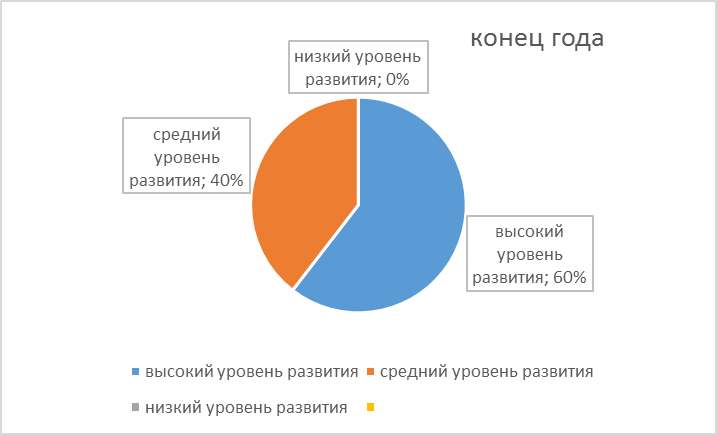 Социально-коммуникативное развитиеРечевое развитиеХудожественно-эстетическое развитиеФизическое развитиеВ начале и в конце учебного года прослеживается положительная динамика развития детей по всем образовательным областям. В основном показатели выполнения ООП ДО находятся в пределах высокого и среднего уровня. Остается наиболее    низким	показатель речевого  развития  детей –  дошкольников.  Требуется серьезная работа по повышению уровня компетентности педагогов и специалистов детского сада с целью эффективности педагогического воздействия при воспитании звуковой культуры речи и профилактики речевых нарушений у дошкольников с учетом ФГОС. Образовательная деятельность в детском саду представляет собой процесс взаимодействия взрослых и детей, носящий личностно-ориентированный характер, направленный на достижение социально значимых результатов. Модель образовательного процесса включает совместную деятельность взрослых и детей и самостоятельную деятельность ребенка. Совместная деятельность взрослых и детей осуществляется в виде непосредственно образовательной деятельности (игровой, коммуникативной, познавательно-исследовательской и пр.) и образовательной деятельности, осуществляемой в ходе режимных моментов (утренний  прием, прогулка и пр.).Основной единицей образовательного процесса выступает образовательная ситуация. Это форма совместной деятельности педагога и детей, в которой дети решают ту или иную проблему, а педагог направляет их на решение проблемы, помогает им приобрести новый опыт, активизирует детскую самостоятельность. Образовательная ситуация протекает в конкретный временной период образовательной деятельности. Преимущественно образовательные ситуации носят комплексный характер и включают задачи, реализуемые в разных видах деятельности на одном тематическом содержании.Педагоги совместно с детьми реализуют проекты, занимаются экспериментальной деятельностью.Ведущей деятельностью выступает игра, для нее предусмотрено достаточное во временных показателях место в режиме дня.Образовательная деятельность структурирована, для согласованной работы специалистов и воспитателей имеется режим дня, расписание организованной образовательной деятельности, план образовательной деятельности.К образовательной деятельности активно привлекаются родители. Родители  принимают активное участие в творческих конкурсах -выставках,  акциях, проводятся совместные праздники «День матери», «День семьи», «Спартакиада».Расширяется сеть социального партнерства детского сада: за данный период заключили договора о сотрудничестве с ЦГБ «БИЦ» «Радуга», ГПОАУ ЯО «Рыбинский профессионально-педагогический колледж», ГУ ЯО «Детский дом “Волжский”», нашими приемниками СОШ № 21.Выводы: Внутренняя оценка качества образовательной деятельности составляет соответствует требованиям ФГОС ДО, но необходимо продолжать работу по формированию профессиональных компетентностей у педагогов, предусмотреть создание системы адресной методической поддержки.1.9. Результаты адаптации детей.Для легкой адаптации ребенка к условиям ДОУ были проведены следующие мероприятия:- Родительское собрание (за месяц) до начала зачисления детей в ДОУ. Это позволяет родителям втечении месяца подготовить ребенка к режиму детского сада;- Постепенное зачисление воспитанников. Это помогает воспитателю индивидуализировать подход к каждому воспитаннику;- Сокращенное время пребывания ребенка в ДОУ в зависимости от его эмоционального,психологического самочувствия.- Специально созданная развивающая предметно-пространственная среда;-Педагоги ведут листы адаптации. Их анализ позволяет сделать вывод о степени адаптациивоспитанников.Показатели адаптации детей к детскому садуАнализ процесса адаптации       На основании проведенного анализа качества организации и реализации мероприятий, направленных на адаптацию вновь поступивших детей в ДОУ, сделан вывод, что образовательная деятельность выстроена с учётом возрастных и индивидуальных особенностей детей, на основе социально-игровых подходов. Процесс реализации образовательной деятельности носит комплексный, плановый характер. Всё это позволяет успешно адаптироваться детям к условиям детского сада.1.10. Анализ здоровья.        Образовательная деятельность процесс детского сада имеет здоровьесберегающую направленность - воспитание и обучение детей ведется в режиме здоровьесбережения и здоровьеобогащения; соответствует возрастным и индивидуальным возможностям детей, способствует усвоению детьми ценностей здоровья и здорового образа жизни, в котором используются адекватные им технологии развития и воспитания. Выполняются санитарно-гигиенические требования, рациональный режим дня (для холодного и теплого времени года) и сетка занятий в соответствии с требованиями СанПиН.        В детском саду имеется медицинский кабинет, медицинское оборудование, предусмотренные регламентом оказания медицинских услуг.      Очень важным для физического и психического здоровья детей, а также для профилактикитравматизма, создание благоприятного психоэмоционального микроклимата в детском коллективечерез предупреждение и разрешение детских конфликтов и агрессии. С этой целью в игре детиобучаются навыкам позитивного общения и доброжелательного отношения друг к другу.Периодически, оформляются папки-передвижки, памятки, пополняются информационные стендыдля родителей, использую мультимедийные презентации. Профилактика детского травматизмаскладывается из предупредительной, разъяснительной и обучающей работы. Отсутствиетравматизма свидетельствует об эффективности проводимой учреждением работы.      Ежегодно старшая медицинская сестра анализирует показатели заболеваемости и посещаемости воспитанников.Характеристика здоровья детей        Динамика  показателей здоровья детей обеспечивается показателями физического развития, распределением по группам здоровья.Выводы: как видно из данной таблицы уровень заболеваемости детей в детском саду № 46 за 2022-2023 учебный год уменьшился. Этому способствовала оздоровительно-профилактическая работа: эффективно организованное методическое сопровождение, внедрение инновационных образовательных и здоровьесберегающих технологий, рационально организованный режим дня, система физкультурно-оздоровительной работы, организация закаливающих и профилактических мероприятий. Благодаря системной работе по охране жизни и здоровья дошкольников, в течение 2022 -2023 года в детском саду снизился показатель инфекционных заболеваний среди воспитанников, отсутствуют случаи травматизма. Необходимо продолжать проведение инструктажей с педагогами по организации охраны жизни и здоровья детей в образовательном учреждении. Полное официальное наименование Учреждениямуниципальное дошкольное образовательное учреждение детский сад № 46Сокращённое официальное наименование Учреждениядетский сад № 46РуководительМельникова Наталья ВладиславовнаМесто нахождения (юридический, фактический адрес)Юридический адрес: 152912, Российская Федерация, Ярославская область, городской округ город Рыбинск, город Рыбинск, район Северный посёлок, улица Лизы Чайкиной, дом 3а, корпус 1.Место нахождения (юридический, фактический адрес)Фактический адрес: 152912, Российская Федерация, Ярославская область, городской округ город Рыбинск, город Рыбинск, район Северный посёлок, улица Лизы Чайкиной, дом 3а, корпус 1; 152912, Российская Федерация, Ярославская область, городской округ город Рыбинск, город Рыбинск, район Северный посёлок, улица Лизы Чайкиной, дом 3а, корпус 2.Телефон, факс8(4855)222766; 8(4855)222564Адрес электронной почтыdou46.rybinsk@yarregion.ruТип Учрежденияавтономное учреждениеЛицензия на осуществление образовательной деятельности№ 73/17 от 29.11.2017 года, срок действия: бессрочно, серия 76Л02 № 0001509, на право оказывать образовательные услуги по реализации образовательных программ по видам и уровням образования: уровень образования - дошкольное образование; подвиды: дополнительное образование детей и взрослыхУчредитель и собственник имущества Учреждениягородской округ город РыбинскФункции и полномочия Учредителя осуществляетАдминистрация городского округа город Рыбинск непосредственно, а также через Департамент образования Администрации городского округа город Рыбинск Ярославской области и Департамент имущественных  и земельных отношений Администрации городского округа город Рыбинск  Предмет деятельности Учрежденияреализация основной общеобразовательной программы – образовательной программы дошкольного образованияОсновной целью деятельности Учреждения являетсяосуществление образовательной деятельности по образовательным программам дошкольного образования, присмотр и уход за детьмиИными целями деятельности Учреждения являютсяудовлетворение образовательных потребностей воспитанников для развития их творческих и иных способностей по запросам родителей (законных представителей);укрепление здоровья воспитанниковДля достижения основной цели Учреждение осуществляет следующие основные виды деятельностиреализация образовательной программы дошкольного образования в группах общеразвивающей направленности;присмотр и уход за детьмиДля достижения иных целей Учреждение осуществляет иные виды деятельностиреализация дополнительных образовательных программ – дополнительных общеразвивающих программ познавательной, речевой, физической, социально-коммуникативной и художественно-эстетической направленности, в том числе оказание платных образовательных услуг;осуществление медицинской деятельности – доврачебная помощь – сестринское дело в педиатрии.Режим работы Учрежденияс 7.00 до 19.00 часов ежедневно, кроме выходных (суббота и воскресенье) и нерабочих праздничных днейУровень образованияКоличество педагогов / % 2021-2022 учебный годВысшее профессиональное5/ 42%В том числе педагогическое5/42%Среднее профессиональное7/ 58%в том числе педагогическое7/58%КвалификацияВысшая квалификационная категория2/ 17%I квалификационная категория10/ 83%Без	квалификационной	категории (соответствие занимаемой должности)1/ 8,3%Не аттестован (стаж работы в учреждении менее 2 лет)Стаж работыУдельный вес сотрудников, %до 1 года0 (0 чел.)от 1 до 5 лет8,3 (1 чел.)от 5 до 10 лет25 (3 чел.)от 10 до 20 лет41,7(5 чел.)от 20 до 30 лет17 (2 чел.)свыше 30 лет17(2 чел.)Группа раннего возраста (1,5-3 лет)Группа раннего возраста(2,7-4 лет)Группа дошкольного возраста(4-5 лет)Группа дошкольного возраста (5-6 лет)Группа дошкольного возраста (6-7 лет)Итого(%)Да (%)91 %98 %98%98%95%96%Нет (%)0%0%0%0%0%0%Трудно сказать(%)9 %2%2%2%5%4%Степень адаптацииКоличество детейКоличество детейКоличество детейСтепень адаптации2021 год2022 год2023 годЛегкая12 детей (70,5%)16 детей (84,2%)17 детей (89,5%)Средней тяжести5 детей (29,4%)3 детей (15,7 %)2 ребенка (10,5%)Тяжёлая---Всего детей17 детей (100%)19 детей (100 %)19 детей (100%)показатель2020-20212021-20222022-2023Всего пропущено по болезни500300263Пропущено по болезни одним ребенком11,79,48,1Индекс здоровья76%83%79%Количество часто болеющих детей---